          MEMORANDUM SHPJEGUES PËR PROJEKT              RREGULLORE  NR. X/2024 PËR METODËN ELEKTRONIKE TË PËRZGJEDHJES SË ADMINISTRATORIT TË FALIMENTIMIT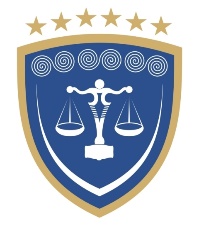 REPUBLIKA E KOSOVËSREPUBLIKA KOSOVA – REPUBLIC OF KOSOVOKËSHILLI GJYQËSOR I KOSOVËSSUDSKI SAVET KOSOVA - KOSOVO JUDICIAL COUNCIL1. Qëllimi i hartimit të aktit normativeQëllimi i kësaj projekt rregullore është të lehtësojë mbarëvajtjen e punës dhe kryerjen me efikasitet të përgjegjësive të Gjykatës Komerciale në lidhje me procedurën e falimentimit. Kjo projekt rregullore përcakton në mënyrë të detajuar, kërkesat dhe mënyrën e përzgjedhjes së administratorit të përkohshëm të falimentimit, dhe monitoruesit të falimentimit me metodën e përzgjedhjes elektronike.Me këtë projekt rregullore përcaktohet metoda e përzgjedhjes elektronike të administratorit e cila është një metodë për zgjedhjen e administratorëve të falimentimit të gjykatës Komerciale, me anë të një programi të posaçëm elektronik që do të mundësoj përzgjedhjen e administratorit në formë elektronike. Projekt rregullorja e propozuar nënkupton një largim nga metodat tradicionale të përzgjedhjes dhe synon të rrisë transparencën, efikasitetin dhe llogaridhënien në emërimin dhe caktimin e administratorëve. Roli kryesor i luajtur nga gjykata kompetente në rastet e falimentimit kërkon një qasje të modernizuar për përzgjedhjen e administratorëve, e cila përputhet me praktikat më të mira ndërkombëtare dhe nxit besimin në procesin e falimentimit.2. Arsyetimi i aktit normativeMiratimi i kësaj projekt rregullore për përzgjedhjen elektronike të administratorëve të falimentimit paraqet një hap progresiv drejt rritjes së efikasitetit dhe besueshmërisë së procedurës së falimentimit në Kosovë dhe është në pajtim edhe me ligjin në fuqi për falimentimin. Kjo projekt rregullore përputhet me standardet ndërkombëtare duke përqafuar kështu metoda inovative të cilat promovojnë transparencën institucionale, me këtë Kosova mund të forcojë kornizën e saj ligjore dhe të kontribuojë në stabilitetin dhe besimin e përgjithshëm në sektorin e saj komercial.Duke zbatuar metodat elektronike të përzgjedhjes, Gjykata Komerciale mund të sigurojë një qasje transparente dhe të bazuar në merita për emërimin e administratorëve, duke ruajtur kështu integritetin e procedurave të falimentimit dhe duke mbështetur sundimin e ligjit.3. Kohëzgjatja e konsultimit publik Përmes procesit të konsultimeve me publikun, synohet transparenca dhe ofrohet mundësia e pjesëmarrjes së publikut dhe palëve të interesuara në procesin e hartimit të projekt Rregullores për Metodën Elektronike të përzgjedhjes së Administratorit të Falimentimit. Këshilli fton të gjithë profesionistët e interesuar që të paraqesin komentet apo sugjerimet e tyre, për përmirësimin e draftit të kësaj rregullore. Kohëzgjatja e konsultimit publik është pesëmbëdhjetë (15) ditë kalendarike, përkatësisht deri me 11 maj 2024.4. Informatat në lidhje me personin kontaktues për konsultim publikTë gjithë pjesëmarrësit e publikut dhe palët e interesuara  mund t’i japin komentet dhe sugjerimet e tyre brenda afatit të përcaktuar për konsultim publik për këtë draft rregullore, përmes postës elektronike në këtë e-mail adresë: kgjk@rks-gov.net